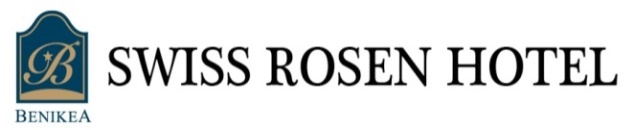 Reservation Form 2024춘계지질과학기술 공동학술대회 * Please complete this form with all the requested information and send it to the hotel directly by e-mail or fax.아래의 예약요청서 양식을 작성하여 이메일이나 팩스로 보내주시기 바랍니다.             E-mail : swissrosen@gmail.com     Fax : +82-54-748-1998(Tel +82-54-748-4848).• Above rates are inclusive of 10% VAT. 10% 부가세포함금액임•  The details of credit card shall be opened to the hotel for the confirmation of the reservation. The room charge shall be paid upon check-in. 지불보증용 신용카드정보는 예약확정을 위하여 오픈해야 합니다. 숙박료는 당일 또는 체크인시 결제됩니다.•  Cancellation charge shall be paid with the open card. 취소위약금은 오픈된 카드로 결제됩니다.Cancellation or change PolicyCancellation made before 5~7days prior to arrival : 10% of the total paying. 도착일로부터 5~7일이상 전 취소 또는 변경시 : 총 숙박요금의 10% 위약금Cancellation made before 3~5 days prior to arrival 30% of the total paying. 도착일로부터 3~5일 이상 전 취소 또는 변경시: 총 숙박요금의 30% 위약금Cancellation made before 1~2 days prior to arrival : 50% of the total paying 도착일로부터 1~2일 이상 전 취소 또는 변경시: 총 숙박요금의 50% 위약금Cancellation made before on the day of arrival or no-show : 100% of the total paying 도착일 당일 취소 또는 변경, 노쇼시 총 숙박요금의 100% 위약금PERSONAL INFORMATIONPERSONAL INFORMATIONPERSONAL INFORMATIONPERSONAL INFORMATIONPERSONAL INFORMATIONPERSONAL INFORMATIONPERSONAL INFORMATIONNAME 성명NAME 성명NUMBER OF GUEST 숙박인원NUMBER OF GUEST 숙박인원PHONEPHONEE-MAILE-MAILCHECK-INCHECK-INCHECK-OUTCHECK-OUTNUMBER OF ROOMS 객실수NUMBER OF ROOMS 객실수Double (for 1):          RmsTwin   (for 2):          RmsOndol  (for 3):          RmsDouble (for 1):          RmsTwin   (for 2):          RmsOndol  (for 3):          RmsNUMBER OF NIGHTS 숙박일수NUMBER OF NIGHTS 숙박일수일ROOM TYPE & RATE 객실타입&요금ROOM TYPE & RATE 객실타입&요금ROOM TYPE & RATE 객실타입&요금ROOM TYPE & RATE 객실타입&요금ROOM TYPE & RATE 객실타입&요금ROOM TYPE & RATE 객실타입&요금RemarksC’goryDOUBLE 더블(1 Person)DOUBLE 더블(1 Person)TWIN 트윈(2 People)TWIN 트윈(2 People)ONDOL 온돌(3 People)Breakfast 조식: KRW 13,000 (인당) YES      NONo.of Pax인원수:      인4/22(월)4/23(화)4/24(수) KRW 88,000 KRW 88,000 KRW 99,000 KRW 99,000 KRW 99,000Breakfast 조식: KRW 13,000 (인당) YES      NONo.of Pax인원수:      인PAYMENT 결제정보PAYMENT 결제정보PAYMENT 결제정보PAYMENT 결제정보CARD TYPE 카드사 VISA  MasterCard  BC  American Express  Others VISA  MasterCard  BC  American Express  Others VISA  MasterCard  BC  American Express  OthersCARD NUMBER카드번호CARD HOLDER NAMEEXPIRY DATE유효기간(MM/YY)